ÖĞRENCİ EL KİTABIİçindekilerRektörün Mesajı	3ŞEHİR PLANI	4ŞEHİR TANITIM	4Tarihçesi	4Tarihi-Kültürel Kişiler ve Yerler	4AHİ EVRAN ÜNİVERSİTESİ	7FAKÜLTELER	8Yüksekokullar	9Meslek Yüksekokulları	9Enstitüler	9Rektörlüğe Bağlı Bölümler	10Uygulama ve Araştırma Merkezleri	10Merkezi Araştırma ve Uygulama Laboratuvarı	10EĞİTİM-ÖĞRETİM	10AKADEMİK TAKVİM	10GÜZ DÖNEMİ	10EĞİTİM DANIŞMANLIĞI	14SINAVLAR	15DEVAM ZORUNLULUĞU	16İZİN, YATAY VE DİKEY GEÇİŞLER	16NOT SİSTEMİ	17DİSİPLİN YÖNETMENLİĞİ	19BARINMA	20BURS OLANAKLARI	20BESLENME	21SAĞLIK HIZMETLERI	21LABORATUVARLAR	21MERKEZİ ARAŞTIRMA LABORATUVARI	22KÜTÜPHANE	22ENGELLİ ÖĞRENCİ BİRİMİ	22SANATSAL VE KÜLTÜREL ETKİNLİKLER	23ÖĞRENCİ TOPLULUKLARI	23SPORTİF ETKİNLİKLER	25YURT DIŞI İLIŞKILERI	25ULAŞIM	27İLETİŞİM BİLGİLERİ	27ÖĞRENCİ EL KİTABIRektörün MesajıSevgili Genç Ahi Evran Üniversitelimiz,Üniversiteye giriş süreci zorlu da olsa buraya kadar gelmek için birçok emek sarf ettiniz. Sizleri tebrik ediyorum, başarılarınızın katlanarak artacağını düşünüyorum. Üniversitemizde sizleri saran ve inceleyen bir yapı ile karşılaşacaksınız. Sadece eğitim açısından değil, birey olma gücünüzün de farkına varabileceğiniz bir ortam.  Bu ortamda kendinizi yaşayacak ve düşüncelerinizi paylaşma imkânı bulacaksınız. Düşüncelerinizi istediğiniz gibi anlatın ve paylaşmaktan asla korkmayın. Çünkü bu yaşama gücü ve iradesi ancak sizinle gelişecek ve yol bulacaktır. Öğrenmekten ve öğretmekten kaçınmayın ve asıl zenginliğimizin araştıran, kendini geliştiren ve tasarlayan zihinler olduğunu unutmayın. Şimdi geleceği öngörmek ve şekillendirmek sizin elinizde, bu yolda hepinize başarılar diliyorum.Sevgili öğrencimiz, Ahi Evran Üniversitesi bugünlerden başlayarak bütün yaşamınız boyunca sizin kimliğinizin bir parçası olacaktır. Onun için bu öğrencilik yıllarınızı her yönüyle iyi değerlendirmeye gayret edin. Kültür, sanat ve spor ile ilgilenin, öğrenci topluluklarına katılın ve kendinizi geliştirin.  Bu kitapçıkta üniversitenizi daha iyi tanımanıza yarayacak özet bilgiler bulacaksınız. Bunun dışında bilgilere gereksinim duyduğunuzda ilgili birimler size yardımcı olacaktır. Sizlere üniversitemize, üniversitenize hoş geldiniz diyerek; gönlünüzce, coşkulu, sağlıklı ve mutlu bir yükseköğretim hayatı geçirmenizi diliyor, sevgiyle kucaklıyorum.Ahi Evran Üniversitesi Misyonu Bilimsel araştırmalara bilgi üretmek, yayınlamak, verdiği eğitim-öğretimle, değişime ve gelişime açık, öncülüğe yol açan, özgün bilginin üretilmesini ve yayılmasını sağlayan, etik değerleri önemseyen, eleştirel düşünen, milli ve manevi değerlere sahip özgüveni yüksek bireyler yetiştirmek ve her alandaki birikimini toplum yararına sunmaktır. 

Ahi Evran Üniversitesi VizyonuHizmet ve kalite odaklı bir yönetim anlayışıyla misyonu doğrultusunda yapacağı araştırma, yayın, eğitim-öğretim faaliyetleriyle bilimsel disiplinlerin ve politikalarının geliştirilmesine katkıda bulunacak ulusal ve uluslararası bir üniversite olmak; vereceği yüksek nitelikli eğitim ve öğretimle Türkiye’nin geleceğini biçimlendirecek yetkin kişiler  yetiştirmek; öğrencisi, personeli ve mezunu olmaktan gurur duyulan; değişime ve gelişime liderlik eden bir üniversite olmaktır.ŞEHİR PLANIŞEHİR TANITIMTarihçesiKırşehir tarihi, Hititler dönemine kadar uzanır. Fakat ilin adının o zaman ne olduğu henüz bilinmemektedir. Bir ara Aquae Saravenas (Akova-Saravena) adıyla (MÖ.2.yy.) bilinen kent, önceleri Makissos (Macissus) adıyla anılmıştır. İmparator I. Jüstinianos devrinde (527-568) yeniden kurulmuş ve Jüstinianopolis diye anılmaya başlamıştır. Bir rivayete göre de Timur Anadolu'ya geldiğinde kendisine karşı koyan halkı göstererek "kırın şehri" dediği, daha sonra bunun Kırşehri olarak değiştiği ve bugünkü ismini aldığı da söylenmektedir.Tarihi-Kültürel Kişiler ve Yerler Ahi Evran ve Ahilik KültürüAhi Evran, Anadolu’da Ahilik Esnaf Teşkilatının kurucusu olan büyük âlimdir. Doğum ve ölüm tarihleri kesin bilinmemektedir. Batı Azerbaycan tarafından bulunan Hoy  kasabasında doğmuştur. İnsanlara kardeşlik ve beraberliği aşılamak için Anadolu’ya gelmiştir. Kayseri’ye yerleşmiştir. Burada “Sanatların en kutsalıdır. Çünkü sabır ve tahammül gerektirir.” dediği debbağlık(dericilik)işini yaparak geçimini sağlamıştır. Bunun yanında halkı irşad etmeye devam etmiştir. Daha sonra Kırşehir’e gelerek hayatının sonuna kadar burada kalmıştır.Ahi Evran, kardeşlik, cömertlik ve yiğitlik manasına gelen Ahilik Teşkilatını kurmuştur. Bugünkü manada Esnaf Teşkilatı diyebileceğimiz bu kuruluş, esnafı bir çatı altında toplamış ve örgütlenmesini sağlamıştır. Ahilik, sanat, ticaret ve mesleğin olgun kişilik, ahlak ve doğrulukla iç içe girmiş bir karışımıdır. Ahi diye anılan kişi kesin olarak bir sanat, ticaret ya da meslek sahibidir. Bununla beraber Ahi, olgun, ahlaklı, merhametli, iyiliksever ve her işinde, her davranışında dürüst ve güvenilir bir kişidir.Ahi Evran Külliyesi:Kırşehir merkezde Ahi Evran Camii’nin sol tarafındadır. Türbe 1481 yılında Fatih Sultan Mehmet’in kayınbiraderi Alaüddevle tarafından yaptırılmıştır.Cacabey Camii (Medresesi)-Cacabey Türbesi Kırşehir kent merkezinde bulunan medrese, Selçuklu döneminde Kılıçaslan oğlu Keyhüsrev zamanında Kırşehir emiri Nurettin Cibril Bin Cacabey tarafından 1271-1272 yıllarında gözlemevi ve medrese olarak yaptırılmıştır. Eser sonradan camiye çevrilmiştir. Minaresindeki mavi çiniler nedeniyle halk arasında “ cıncıklı” camii adı ile anılmaktadır. Medrese kesme taştan yapılmış olup kare planlıdır. İki eyvanlı kapalı avlulu medreseler gurubuna girmektedir. Döneminde astronomi yüksekokulu olarak hizmet vermiştir. Cacabey camiinin sol bitişiğinde Cacabey’e ait bir türbe bulunmaktadır. Âşık PaşaAsıl adı Ali olan Âşık Paşa, 1272 yılında Kırşehir’de doğdu. Alaaddin Ali, başağa ya da en büyük kardeş olarak tanınmış Başağa adı, zamanla “Beşe”  sonra da “Paşa” olarak söylenmiş, şiirlerinde de “Âşık” mahlasını kullandığı için de  asıl adı unutularak “Âşık Paşa” adıyla anılmaya başlanmıştır.13.yüzyılda Âşık Paşa, Kırşehirli Şeyh Süleyman Türkmani’den din ve tasavvuf bilgilerini öğrenmiştir. Ahilik örgütünün mucidi olmuştur. Çevresine toplanan Oğuz boylarına dostluk ve kardeşlik fikirlerini aşılamış, onlara Türkçe seslenmiştir. Bir ara Kırşehir Beyi olarak atanmıştır. Âşık Paşa’nın orijinali Kayseri’den Kırşehir’e getirilen öz Türkçe yazılı 12 bin beyitlik “Garibname” adlı eseri ünlüdür. Türbesi Kırşehir Aşıkpaşa mahallesinde bugünkü Ankara-Kayseri yolu üzerindeki tepede yer alır. Ahmedi (Gülşehri)Doğum ve ölüm tarihi kesin olarak bilinmekle birlikte, 1250 yılında doğduğu sanılmaktadır. 85 yıl yaşadığı bilindiği için, 1335 yılında da öldüğü tahmin edilmektedir.Asıl adı Ahmet’tir. Yaşadığı dönemlerde Kırşehir’e “Gülşehri” denildiği için “Gülşehri” diye anılmaktadır. Gençliğinde edebiyat,  tasavvuf öğrenmiştir. Kırşehir’de bir zaviye kurarak, Mevlevilik’i yaymaya çalışmıştır. Yapıtı “Mantıkut’t Tayr”da yer alan dizelerinde, kent halkının saydığı bir şeyh olduğu anlaşılmaktadır. Aynı zamanda Ahi Evran ile 50 yıl birlikte yaşadığı ve Ahi olduğu anlaşılmaktadır. Ahiliğin anayasası sayılan “Fütüvvetname” adlı bir eseri vardır.  Kabri Kırşehir Merkez' de yine aynı adı taşıyan "Ahmedi Gülşehri Parkı" içerisinde bir türbededir.Kırşehir Müzesi	İl merkezinde bulunan Kırşehir Müzesi’nin ilk kuruluş çalışmasına 1936 yılında başlanmıştır. 1980 yılında ise Kırşehir Müze Müdürlüğü tesis edilmiştir ve İlk eser (sikke) envanter kaydı 1981 yılında yapılmıştır.1985’te şehir merkezindeki İl Kültür ve Turizm Müdürlüğü Binası’nda 100 m²’lik bir mekânda o yıla kadar toplanan eserler sergilenmeye başlanmış ve 20 m²’lik bir depo oluşturulmuştur. 1986 yılında Kırşehir’in Kaman İlçesi Çağırkan Kasabası’nda bulunan Kalehöyük’te arkeolojik bir kazının başlamasıyla müzenin gelişimi hızlanmış ve aynı yıl ilk arkeolojik eser müze envanterine alınmıştır. 1993 yılında müze koleksiyonundaki eserler Kırşehir Kültür Merkezi'ndeki depolara konmuştur. Bu aşamalardan sonra Kırşehir Müzesi 1997 yılında ziyarete açılmıştır.Yunus Emre TürbesiKırşehir’e bağlı Ulupınar Kasabası sınırları içerisindedir. Türbe, sarp kayalıklar üzerine sonradan yapılmıştır. Yunus Emre Milli Parkı içinde bulunmaktadır. Hacıbey Konağı Yenice mahallesinde bulunmaktadır. 1925 yılında Kırşehir Muhasebe Müdürü Hacı Bey tarafından yaptırılmıştır. Yapı kamulaştırılarak Kültür ve Turizm Bakanlığı mülkiyetine geçmiştir. 22 Mayıs 2013 tarihinde Hacıbey Konağı, Kırşehir Kültür ve Turizm Müdürlüğü tarafından restore edilip Kırşehir Belediyesi tarafından çevre düzenlemesi yapılarak Ahi Evran Üniversitesi’ne tahsis edildi. Ahilik Kültürünü Araştırma ve Uygulama Merkezi olmuştur.Ağalar KonağıKayabaşı mahallesinde bulunmaktadır. 1939 yılında Enver Akıncı tarafından taş ve tuğladan yaptırılmıştır. Cumhuriyet döneminin örnek yapılarından olan bu binada Kültür ve Turizm Bakanlığı tarafından kamulaştırılmıştır. Restorasyon çalışmalarının sonucunda Türk Restoranı ve Tarihi Müze olarak halka açılmıştır.Neşet ErtaşBozkırın Tezenesi olarak da bilinen Neşet ERTAŞ, 1938 yılında Kırşehir’in Kırtıllar köyünde dünyaya geldi. Neşet ERTAŞ babası Muharrem ERTAŞ ile adeta Anadolu’daki en olgun ve seviyesine erişen bu Türkmen/Abdal müzik birikiminin yeni bir yorumcusudur. Yoğun yöresel özellikleri ve baskın mahallilik unsurları ile donanmış bu müziği yöremizin dışına çıkarmış, ülke genelinde ve hatta yurtdışında bilinmesi ve tanınmasını sağlamıştır.Ankara’da TRT Radyo Evine girdi. UNESCO somut olmayan kültürel mirasın korunması sözleşmesi kapsamında yapılan ulusal envanterlerden “Yaşayan İnsan Hazineleri Türkiye Ulusal Envanteri”ne alınarak yaşayan insan hazinesi kabul edilen Neşet ERTAŞ, 25 Nisan 2011 tarihinde İTÜ Devlet Konservatuarı tarafından Fahri Doktora Ödülü’ne layık görülmüş, bağlamadaki tavrı ve türküleri konservatuarlarda ders olarak okutulmuştur. 25 Eylül 2012 tarihinde İzmir’de vefat etti.AHİ EVRAN ÜNİVERSİTESİ Tarihçe Ahi Evran Üniversitesi’nin tarihçesi, 1961 yılında kurulan Erkek İlköğretmen Okulu’na dayanır. 1974 yılına kadar bu ad altında eğitim öğretim faaliyetlerine devam eden kurum, bu tarihten itibaren Eğitim Enstitüsü’ne, 1982 yılında ise iki yıllık Eğitim Yüksekokulu’na dönüştürülerek Gazi Üniversitesi’ne bağlanmıştır. 1988 yılında dört yıllık yüksekokul haline getirilen, 1992 yılında da Kırşehir Eğitim Fakültesi adını alan kurum, 17 Mart 2006 tarihinde “Ahi Evran Üniversitesi” adıyla bugünkü kimliğine kavuşmuştur.Genel BilgilerAhi Evran Üniversitesi Fakülte, Enstitü, Yüksekokulları ve Meslek Yüksekokulları; Kırşehir Merkez, Bağbaşı, Aşıkpaşa, Sağlık, Kaman, Mucur, Çiçekdağı, Boztepe ve Akpınar olmak üzere 9 yerleşkede bulunmaktadır. Üniversitemizde 7 Fakülte, 3 Enstitü, 4 Yüksekokul, 5 Meslek Yüksekokulu, 5 Araştırma ve Uygulama Merkezi, Merkezi Araştırma ve Uygulama Laboratuvarı yer almaktadır. Toplam akademik personel sayısı 6… Toplam öğrenci sayısı ise 17… dir. FAKÜLTELEREğitim FakültesiBilgisayar ve Öğretim Teknolojileri Eğitimi Bölümüİlköğretim BölümüTürkçe Eğitimi BölümüEğitim Bilimleri Bölümü Fen-Edebiyat FakültesiBiyoloji BölümüFizik BölümüKimya BölümüMatematik BölümüCoğrafya BölümüTürk Dili ve Edebiyatı BölümüTarih BölümüAntropoloji BölümüArkeoloji BölümüFelsefe BölümüPsikoloji Bölümüİktisadi ve İdari Bilimler Fakültesiİktisat Bölümüİşletme BölümüKamu Yönetimi BölümüUluslararası İlişkiler BölümüMaliye BölümüSosyal Hizmetler BölümüZiraat FakültesiBahçe Bitkileri BölümüBitki Koruma BölümüBiyosistem MühendisliğiTarımsal Biyoteknoloji BölümüTarla Bitkileri BölümüToprak Bilimi ve Bitki Besleme BölümüZootekni BölümüTıp FakültesiMühendislik ve Mimarlık FakültesiNeşet Ertaş Güzel Sanatlar FakültesiYüksekokullarBeden Eğitimi ve Spor YüksekokuluBeden Eğitimi ve Spor Öğretmenliği BölümüAntrenörlük Eğitimi BölümüSpor Yöneticiliği BölümüSağlık YüksekokuluHemşirelik BölümüEbelik BölümüÇocuk Gelişimi BölümüFizik Tedavi ve Rehabilitasyon YüksekokuluYabancı Diller YüksekokuluMeslek YüksekokullarıTeknik Bilimler Meslek YüksekokuluSosyal Bilimler Meslek YüksekokuluKaman Meslek YüksekokuluMucur Meslek YüksekokuluÇiçekdağı Meslek YüksekokuluSağlık Hizmetleri Meslek YüksekokuluMucur Sağlık Hizmetleri Meslek YüksekokuluEnstitülerSosyal Bilimler EnstitüsüFen Bilimleri EnstitüsüSağlık Bilimleri EnstitüsüRektörlüğe Bağlı BölümlerAtatürk İlke ve İnkılap tarihi Bölümü Enformatik Bölümü Türk Dili BölümüUygulama ve Araştırma MerkezleriAhilik Kültürünü Uygulama ve Araştırma MerkeziBilgisayar Bilimleri Uygulama ve Araştırma MerkeziSürekli Eğitim Uygulama ve Araştırma MerkeziÇevre Sorunları Uygulama ve Araştırma Merkezi Tarımsal Uygulama ve Araştırma MerkeziUzaktan Eğitim Uygulama ve Araştırma MerkeziPsikolojik Danışma ve Rehberlik Uygulama ve Araştırma MerkeziOkul Öncesi Eğitimi Uygulama ve Araştırma MerkeziÇocuk Eğitimi Uygulama ve Araştırma MerkeziGöç ve Yerel Yönetimler Uygulama ve Araştırma MerkeziMerkezi Araştırma ve Uygulama LaboratuvarıEĞİTİM-ÖĞRETİMAKADEMİK TAKVİMGÜZ DÖNEMİ BAHAR DÖNEMİEĞİTİM DANIŞMANLIĞIFakülte ve yüksekokul yönetimleri, üniversitemizde eğitime yeni başlayan öğrencilerimize, eğitimleri ile ilgili her konuda yardımcı olmak amacı ile bir öğretim elemanını danışman olarak atar. Danışmanınız, üniversiteye kayıt olduğunuz ilk günden, öğrencilik sürenizin bitimine kadar, başta eğitim olmak üzere size, gereksinim duyduğunuz her konuda danışmanlık hizmeti sunacak; özellikle ders seçme ve kayıt yenileme süreçlerinde yardımcı olarak, olası bir hata yapmanızı önleyecektir.EĞİTİM-ÖĞRETİM PROGRAMLARI, DERS SEÇME VE KAYIT İŞLEMLERİ  “Bir yıla ait derslerin AKTS toplamı; her yarıyılda 30 olmak üzere, 60’tır. İki yıllık önlisans diploma programı 120, dört yıllık lisans diploma programı ise 240 AKTS’den oluşur. Bir dersin toplam ulusal kredisi, o dersin haftalık teorik ders saati ile varsa uygulama ve/veya laboratuvar saatlerinin yarısının toplamından oluşur. Hesaplamada oluşan ondalık kesirler üst tam sayıya tamamlanır. Yıllık derslerde bir dersin toplam kredisi bu kuralın iki katı olarak hesaplanır.”Öğrenci, bulunduğu her eğitim-öğretim yarıyılı/yılının başlamasından önce; akademik takvimde belirtilen süre içinde, Senato tarafından tespit edilen esaslar doğrultusunda danışmanından da yardım alarak alacağı dersleri belirleyip seçer ve elektronik ortamda ders kaydını yapar. Öğrencinin aldığı dersler danışmanın onayı ile kesinleşir. Öğrenci otomasyonuna giriş için aşağıdaki işlemler uygulanmalıdır. Öğrenci otomasyon sistemine girişte "Kullanıcı Adınız" öğrenci numaranızdır.Sisteme ilk girişte T.C Kimlik Numaranızın ilk beş rakamı şifreniz olarak tanımlanmıştır. Sisteme girdikten sonra şifrenizi değiştiriniz.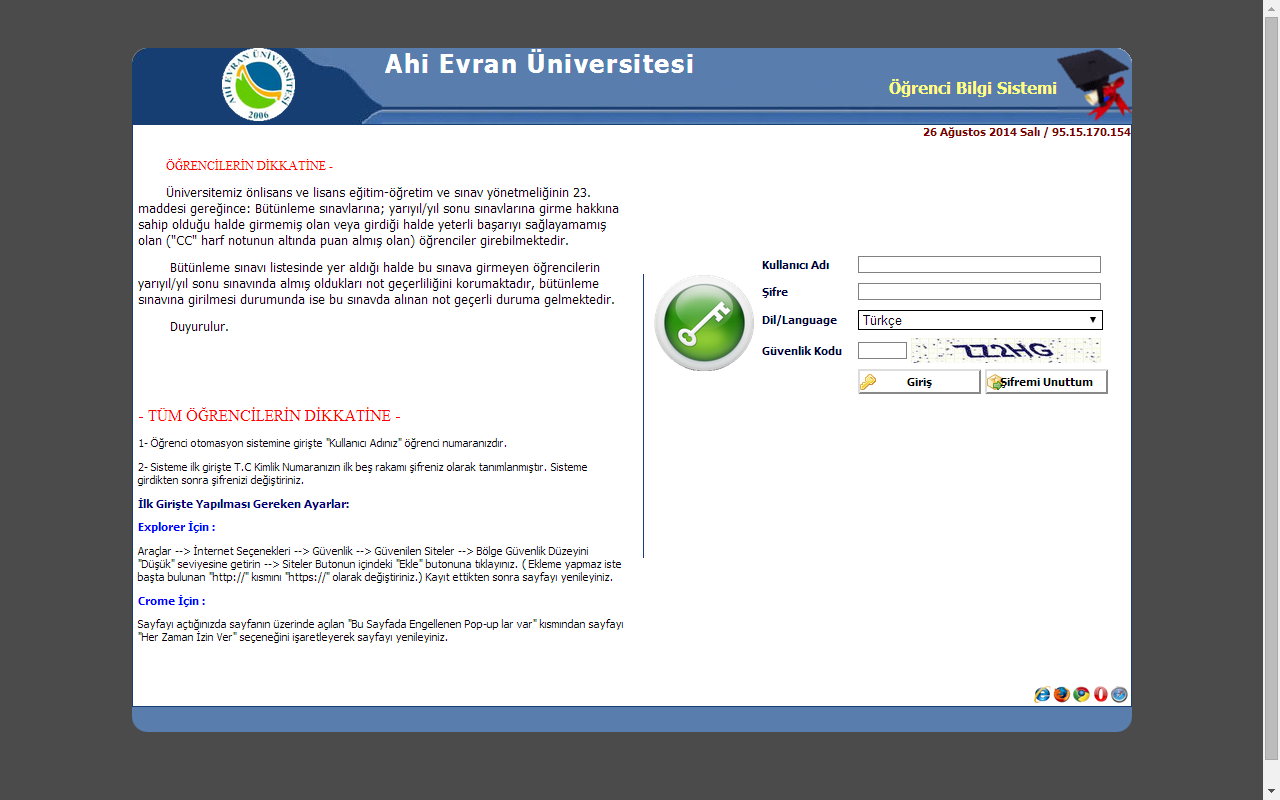 Öğrenci, süresi içinde ve usulüne uygun olarak kaydolmadığı derslere devam edemez ve bu derslerin sınavlarına giremez. Girdiği takdirde, öğrencinin sınav sonuçları ilan edilmiş olsa dahi geçersiz sayılır. Değişim programları ile bir başka üniversiteye gidecek olan öğrenciler, yarıyıl/yılbaşında katkı payı veya öğrenim ücretlerini yatırırlar, ancak ders kaydı yaptırmazlar. Bu öğrencilerin dönüşlerinde, ilgili birimin yönetim kurulu kararı ile eşdeğeri önceden belirlenmiş ve değişim programı çerçevesinde gittikleri yüksek öğrenim kurumunda aldıkları bütün derslere başarılı olup olmadıklarına bakılmaksızın ders kaydı yapılır. Öğrenci, almak zorunda olduğu dersler hariç olmak üzere, akademik takvimde belirtilen süreler içerisinde danışmanının onayını almak şartıyla, kaydolduğu dersten kaydını sildirebilir veya yeni ders ekletebilir. SINAVLARSınavlar ara sınav ve yıl sonu sınavları olmak iki şekilde gerçekleşmektedir. Ara sınavlar vize, yıl sonu sınavları ise final olarak adlandırılmaktadır. DEVAM ZORUNLULUĞU Öğrencilerin, tamamı teorik veya hem teorik hem de uygulaması olan derslere %70, tamamı uygulamalı derslere ise %80 oranında devamları zorunludur. Derslere ve öteki öğretim faaliyetlerine devam durumu öğretim elemanı tarafından tespit edilir. Daha önce devamı alınarak tekrara kalınan laboratuvar ve uygulama dışındaki ders/dersler için devam zorunluluğu aranmaz. Sağlık raporu devam yükümlülüğünü kaldırmaz.İZİN, YATAY VE DİKEY GEÇİŞLER
Öğrenime ara verme 
Öğrencilere, belgeleyecekleri haklı ve geçerli nedenlerinin bulunması veya eğitim-öğretimlerine katkıda bulunacak yurtdışı burs, staj ve araştırma imkânları doğması halinde ilgili yönetim kurulu kararı ile önlisans/lisans eğitim-öğretimi süresince toplam bir yıla kadar izin verilebilir. Bu tür izin süresi öğrenim süresine eklenir. Aynı yöntemle öğrenime ara izni en fazla bir kez daha tekrar edilebilir. Aktif dönem içerisinde öğrenime ara izni alan öğrenci bu dönemin derslerini hiç almamış sayılır.
Bir yarıyıl veya daha fazla süre ile rapora dayalı sağlık mazereti bulunan veya tecil hakkı kaldırılarak silahaltına alınan ya da yükseköğretim kurumundan çıkarılmayı gerektirmeyen tutukluluk veya hükümlülük hali olan öğrencilerin, bu mazeretleri süresince öğrenim hakları saklı tutulur. Bu durumdakilerin, ders ve uygulamalara devamın sağlanabileceği ilk yarıyılda/yılda öğrenime devam edebilmeleri için mazeretlerinin bitimine ilişkin belgeleriyle birlikte mazeretin bitimi tarihinden itibaren en geç bir ay içinde ilgili fakülte/yüksekokula müracaat etmeleri gerekir.”
Değişim programları 
Üniversite ile yurt içindeki ve/veya yabancı ülkelerdeki yükseköğretim kurumları arasında öğrenci değişim programları uygulanabilir. Bu konudaki diğer esaslar Senatoca belirlenir.
Üniversite öğrencileri, diğer yükseköğretim kurumlarınca açılan yaz okulu programlarından ders/dersler alamazlar.Yatay geçişler 
Yatay geçişler; 24/4/2010 tarihli ve 27561 sayılı Resmî Gazete’de yayımlanan Yükseköğretim Kurumlarında Önlisans ve Lisans Düzeyindeki Programlar Arasında Geçiş, Çift Anadal, Yandal ile Kurumlar Arası Kredi Transferi Yapılması Esaslarına İlişkin Yönetmelik ve Yükseköğretim Kurulu ilke kararlarına göre yapılır. 
Dikey geçişler 
Dikey geçiş yoluyla lisans programlarına kayıt yaptıran öğrencilerin hangi derslerden muaf oldukları ve hangi sınıfa intibak edildikleri; 19/2/2002 tarihli ve 24676 sayılı Resmî Gazete’de yayımlanan Meslek Yüksekokulları ve Açıköğretim Önlisans Programları Mezunlarının Lisans Öğrenimine Devamları Hakkında Yönetmelik hükümlerine uygun olarak ilgili yönetim kurulunca kararlaştırılır.”NOT SİSTEMİBaşarı notuDersin öğretim elemanı dönem başında dersin içeriğini, başarı notunun hesaplanmasına esas olacak her türlü hususu, ilgili kaynakları ve öğrencilere ders saatleri dışında ayıracağı zamanı kapsayan duyuruyu yapar. Sınavlar 100 tam puan üzerinden değerlendirilir. Üniversitede ders geçme sisteminin uygulandığı birimlerde, bir dersin başarı puanı, ara sınav (dönem içi değerlendirme) puanının %40’ı ile yarıyıl sonu veya bütünleme sınavından alınan puanın %60’ının toplamıdır. Hesaplama sonucu çıkan buçuklu sayı, tam sayıya yükseltilir. Üniversitede başarı değerlendirilmesinde 100’lük sistem kullanılır. Puanların 4’lük sistemdeki karşılıkları hesaplanırken aşağıda belirtilen not dönüşüm tablosu esas alınır:Not ortalamalarıÖğrencilerin başarı durumu, her yarıyıl/yıl sonunda Öğrenci İşleri Daire Başkanlığınca, yarıyıl/yıl sonu ve genel not ortalamaları hesaplanarak belirlenir. Öğrencinin bir dersten elde ettiği ağırlıklı puan, o dersin kredi değeri ile aldığı harf notu katsayısının çarpımından elde edilir.Bir yarıyıl/yılın not ortalaması; o yarıyılda/yılda öğrencinin aldığı derslerin ağırlıklı puanlarının toplamının, alınan derslerin kredi değeri toplamına bölünmesi ile hesaplanır. Elde edilen ortalama, noktadan sonra iki hane olmak üzere gösterilir.GANO ise, öğrencinin, öğrenimi süresince bütün derslerden aldığı son notlar esas alınarak hesaplanacak olan ağırlıklı puanlarının toplamının, alınan derslerin kredi toplamına bölünmesi ile bulunur. Sonuç, noktadan sonra iki hane olmak üzere gösterilir.Gerek yarıyıl/yıl, gerek GANO’nun hesaplanmasında, (AA) dan (FF)’e kadar, FF dâhil, tüm harf notları esas alınır. Bu sırada, (K) ve (F1) harf notları (FF) harf notu gibi işlem görür.Bütün notlar öğrencinin not belgesine (transkript) geçirilir.4’lük not sistemi üzerinden dönem ortalamaları hesaplanır. Ders ortalamaları ise vize sınavlarının %40’ı, final sınavının ise %60’ı alınarak hesaplanır. Sınavların ortalamalarının 60 ve üzerinde olması gerekir.Üst yarıyıldan ders alma 
Üst yarıyıldan ders/dersler almak, sadece ders geçme esası uygulanan fakülte/yüksekokullarda mümkündür. Üstten ders/dersler alma işlemi üçüncü yarıyılda başlar. Öğrenci, ancak danışmanının olumlu görüşüyle, üst yarıyıldan ders/dersler alabilir. Bunun için, öğrencinin; önceki yarıyıllardan başarısız dersi olmaması ve GANO’nun 3.00 ve üstünde olması şarttır. Üstten alınacak ders/derslerin kredi tutarı da, bu Yönetmeliğin 14 üncü maddesinin üçüncü fıkrası kapsamındadır. Öğrenci, üst yarıyıldan ders/dersler alarak, normal öğrenim süresinden daha kısa sürede mezun olabilir.”
Ders muafiyetleri 
Fakülte/Yüksekokula ilk kez kayıt yaptıran öğrenci, kayıt yaptırdığı tarihi izleyen bir hafta içinde daha önce öğrenim gördüğü yükseköğretim kurumlarında almış ve başarmış olduğu dersler için üzerinden beş yıl geçmemiş olmak şartı ile muaf olmak isteğiyle başvuruda bulunabilir.
Öğrencinin muafiyet talebinde bulunması halinde, ilgili yönetim kurulu öğrencinin önceden başardığı dersleri değerlendirerek, hangilerinden muaf tutulacağını ve birinci, üçüncü veya beşinci yarıyıllardan hangisine intibak ettirileceğini karara bağlar. Bunlardan her yarıyılda 17 kredi/hafta ders geçileceği varsayılarak muaf sayılan derslerin tekabül ettiği yarıyıl/yıl sayısı hesaplanır. Bu süre bu Yönetmeliğin 8 inci maddesinde tanınan azami süreden düşülerek programın kalan derslerin kalan yarıyıllarda/yıllarda başarı ile bitirilmesi gerekir. 
Öğrencinin intibak ettirildiği yarıyılda alabileceği derslerin toplam kredi miktarı bu Yönetmeliğin 14 üncü maddesinin üçüncü fıkrası kapsamındadır.”
Bazı ders/derslerden muaf sayıldığı halde üst yarıyıllara intibakı yapılamayan öğrenci, dönem (güz veya bahar) itibariyle bulunduğu ve önceki yarıyıllarda muaf sayıldığı derslerin toplam kredi miktarı kadar, üst yarıyıldan ders alabilir.”DİSİPLİN YÖNETMENLİĞİMezuniyet, Diploma, Disiplin İşlemleri ve Kayıt Silme 
Mezuniyet ve diploma 
Önlisans ve lisans diploması verilebilmesi için öğrencinin, alması gereken dersleri ve uygulamaları başarı ile tamamlamış ve en az 2.00 GANO’yu sağlamış olması gerekir.  GANO 3.00-3.50 arasında olan öğrenciler onur, 3.51 veya daha yukarı olan öğrenciler yüksek onur listesine geçerek mezun olurlar ve bu durum diplomalarında belirtilir. Fakülte ve yüksekokullar tarafından verilecek önlisans, lisans ve yüksek lisans diplomaları her düzey için farklı, ancak Üniversitenin bütün eğitim-öğretim kurumlarında müşterek olmak üzere düzenlenir.Diplomalar hazırlanıncaya kadar öğrencilere, diplomasını alırken iade edilmek üzere, geçici mezuniyet belgesi verilebilir.Mezuniyet belgelerinin düzenlenmesi ve hak sahiplerine teslimine ilişkin diğer usul ve esaslar Senatoca belirlenir.
Disiplin işleri Öğrenci disiplin iş ve işlemleri, 18/8/2012 tarihli ve 28388 sayılı Resmî Gazete’de yayımlanan Yükseköğretim Kurumları Öğrenci Disiplin Yönetmeliği hükümlerine göre yürütülür. Herhangi bir sebeple geçici uzaklaştırma cezası alan öğrenciler bu süre içinde eğitim-öğretime, sosyal faaliyetlere katılamazlar ve Üniversitenin tesislerine giremezler.”
Kayıt Silme ve Sildirme 
Aşağıdaki hallerde fakülte veya yüksekokul yönetim kurulu kararıyla öğrencinin fakülte veya yüksekokulla ilişiği kesilir. 
a) Öğrencinin, Yükseköğretim Kurumları Öğrenci Disiplin Yönetmeliği hükümleri çerçevesinde yükseköğretim kurumundan çıkarma cezası almış olması, 
b) Şizofreni ve kalıcı yeti kaybına neden olan diğer ruhsal bozukluklar nedeniyle tüm öğrenim süresi içinde devamsızlığı iki yılı aşan öğrencilerden durumlarının sağlık raporuyla belgelenmesi koşulu ile öğrenimlerine devam edemeyeceklerine fakülte/yüksekokul yönetim kurulunca karar verilmiş olması, 
c) Öğrenci veya noterden vekâlet verdiği kanuni temsilcisinin kayıtlı olduğu fakülte/yüksekokula yazılı olarak ilişiğinin kesilmesi talebinde bulunması.BARINMAÖğrencilerin barınma ihtiyacı, Yükseköğrenim Kredi ve Yurtlar Kurumu (YURTKUR) ve özel yurtlarla karşılanmaktadır. Ayrıca şehir merkezinde apart ve oteller bulunmaktadır.Kırşehir’de Kredi ve Yurtlar Kurumuna bağlı beş öğrenci yurdu bulunmaktadır. Bu yurtlardan Kervansaray Yurt Müdürlüğü Merkez Yerleşke’de, Kırşehir Yurt Müdürlüğü Âşıkpaşa Yerleşkesi’nde, Kaman Yurt Müdürlüğü Kaman İlçesi’nde, Mucur Yurt Müdürlüğü Mucur İlçesi’nde bulunmaktadır. Ayrıca Bağbaşı Yerleşkesi’nde Kredi Yurtlar Kurumu’na ait bir öğrenci yurdu da mevcuttur.Üniversite öğrencilerimizin ihtiyaçlarını karşılamaya yönelik hizmet veren özel yurtların sayısı ise 4’ü kız, 4’ü erkek olmak üzere 8 tanedir.BURS OLANAKLARIÜniversite öğrencilerine sağlanacak devlet destekli katkı payı, burs ve krediler Yüksek Öğrenim Kredi ve Yurtlar Kurumu tarafından verilmektedir. Katkı payı ve kredilere başvurular, öğrenci tarafından doğrudan Yüksek Öğrenim Kredi ve Yurtlar Kurumu’na yapılmaktadır. Burslardan yararlanmak isteyen öğrenciler, akademik yılın başlangıcında ilgili fakülte ve yüksekokullar aracılığıyla burs başvurularını yapabilmektedir. Burs ve kredi miktarları her yıl Kredi ve Yurtlar Kurumu Genel Müdürlüğü tarafından tespit edilmektedir. Burslardan yararlanmak isteyen öğrencilerin isimleri, akademik dönem başında AEÜ Yönetim Kurulu tarafından Kredi ve Yurtlar Kurumu’na bildirilmekte ve kurumun değerlendirmesinden sonra burs almaya hak kazanan öğrenciler burslardan yararlanabilmektedir. Devlet burs ve kredilerinin yanı sıra, öğrencilere maddi destek sağlamak amacıyla üniversitemiz tarafından “Kısmî Zamanlı Öğrenci Çalıştırma Programı” oluşturulmuştur. Öğrencilerimiz, üniversitemizin akademik birimlerinin kendi yapılanmaları içinde oluşturdukları çeşitli desteklerden yararlanabilmektedir. Ayrıca öğrencilerimiz birçok kamu, kurum ve kuruluşları ile sivil toplum örgütlerinin burslarından da yararlanmaktadır.BESLENMEÜniversitemiz bünyesinde bulunan 12 yemekhanede, hijyenik koşullarda ve uzmanlar denetiminde hazırlanan yemekler, uygun bir ücret karşılığında öğrencilerimize sunulmaktadır. Ayrıca, arzu eden öğrencilerimiz için toplam 13 kafeteryamız zengin menüleriyle öğrencilerimize hizmet vermektedir. Bunun yanı sıra üniversitemizin Merkez Yerleşkesi içerisinde ve etrafında öğrencilerimizin hem beslenme ihtiyaçlarını karşılayabilecekleri hem de hoşça vakit geçirebilecekleri işletmeler bulunmaktadır.SAĞLIK HIZMETLERIBağbaşı Yerleşkesi’nde üniversitemiz personeli ve öğrencilerine hizmet veren bir de Neşet Ertaş Aile Sağlığı Merkezi bulunmaktadır.Psikolojik Danışma ve Rehberlik Birimi, öğrenci ve personelin ruh sağlığına ilişkin sorunlarının giderilmesinin yanı sıra kişilerin kendileri ve çevreleriyle barışık bir psikolojiye kavuşmalarına yardımcı olmaktadır.LABORATUVARLAR Üniversitemizde uygulamalı eğitim veren bütün birimlerin, araştırmalarından yararlanmak üzere kendi bünyesinde bir laboratuvarı bulunmaktadır. Üniversitenin çeşitli bölümlerinde ise, tüm öğrencilerin kullanımına açık genel amaçlı internet bağlantısı bulunan bilgisayar laboratuvarları hizmet vermektedir. Ayrıca Bağbaşı Yerleşkesi’nde bulunan Merkezi Araştırma ve Uygulama Laboratuvarı da hizmete girmiştir.MERKEZİ ARAŞTIRMA LABORATUVARIÜniversitemiz bünyesinde bulunan Merkezi Araştırma Laboratuvarı (AHİLAB) toplam 1.789 m2 kullanım alanına sahiptir.  Laboratuvar 13 personel odası, 2 arşiv odası, 25 laboratuvar odası, 1 toplantı odası, 50 kişilik konferans salonu ve gelen araştırmacıların ve kurum personelinin konaklayabileceği misafir odalarına sahiptir.Ahi Evran Üniversitesi Merkezi Araştırma Laboratuvarı, üniversitemizdeki birimlerin yanı sıra diğer üniversitelerde çalışan araştırmacılar için de büyük olanaklar sağlayan modern test ve analiz cihazlarının yer aldığı bir bilimsel araştırma, eğitim ve ölçüm merkezidir. Ulusal ve uluslararası kriterlere uygun araştırma ve ölçümleri gerçekleştirmek üzere yapılandırılan Merkezi Araştırma Laboratuvarı, üniversitemizin ulusal ve uluslararası proje yürütme potansiyelini arttırmayı, araştırma, ürün geliştirme ve üretim aşamalarındaki test ve ölçüm ihtiyaçlarını karşılayarak bilimsel araştırmalarda öncü olmayı amaçlamaktadır.KÜTÜPHANEKütüphanemiz modern ve teknolojik imkânlarıyla tüm öğrencilerimizin yararlanabileceği biçimde hizmet vermektedir. Kütüphanede dersler için yardımcı kaynaklardan tezlere, romanlardan hikâye kitaplarına kadar 20 bin kitap bulunmaktadır. Ayrıca abone olunan 38 veri tabanı üzerinden 3 milyon elektronik kitap, elektronik dergi ve benzeri elektronik kaynaklara ulaşma imkânı sağlanmıştır. Öğrencilerin yoğun ilgi gösterdiği kütüphanemizde internet erişimi bulunan çok sayıda bilgisayar, ziyaretçilerin kullanımına açıktır. Merkez kütüphane haricinde ayrıca Eğitim Fakültesi’ne ait bir kütüphane öğrencilere hizmet vermektedir. ENGELLİ ÖĞRENCİ BİRİMİ Üniversitemiz engelli öğrencilerimizin eğitimde fırsat eşitliğinden yararlanarak toplumsalhayata tam katılımlarının sağlanması için çalışmalar yapıyor.Üniversitemizde okuyan tüm öğrencilere eğitim, sosyal ve kültürel alanda destek olunarak engelli öğrencilerin engel durumlarından dolayı ders ve sınav uygulamalarında karşılaştıkları sorunların ortadan kaldırılması hedefleniyor.Üniversitemiz Engelli Öğrenci Birimi bünyesinde bir de laboratuvar oluşturuldu. Bu laboratuvarda görme engelli öğrencilerin ders araç ve gereçlerinin erişilebilir hale gelmesini sağlayan kitap okuma makinası, kabartma yazıcı, cilt makinesi, büyüteç mause, ekran okuma programı olmak üzere 4 cihaz ve 1 bilgisayar yazılımı bulunuyor. Üniversitemiz öğrencileri ve öğretim elemanları Engelli Öğrenci Birimi’nden randevu alarak bu laboratuvardan yararlanabiliyor. Ayrıca üniversitemizde öğrenim gören öğrenciler de Engelli Öğrenci Birimi’nde gönüllü çalışarak engelli öğrenci arkadaşlarına destek olabiliyor.SANATSAL VE KÜLTÜREL ETKİNLİKLERAhi Evran Üniversitesi’nde, öğrencilerin ders dışındaki vakitlerini değerlendirmelerine, dinlenme ve eğlenmelerine olanak sağlamak amacıyla çeşitli etkinlikler düzenlenmektedir. Öğrencilerimizin yıl içinde gerçekleştirecekleri sinema, tiyatro, müzik vb. kültür-sanat faaliyetlerine her türlü destek verilmektedir. Ayrıca sene sonunda yıl içindeki tüm yorgunluğu atmak için Geleneksel Kültür, Sanat ve Spor Şenlikleri düzenlenmektedir. Tüm bu faaliyetler öğrenci topluluklarıyla işbirliği içinde gerçekleştirilmektedir.ÖĞRENCİ TOPLULUKLARIÜniversitemiz Sağlık Kültür ve Spor Dairesi Başkanlığı bünyesinde toplam 49 öğrenci topluluğu bulunmakta, bu sayede öğrencilerimiz, ilgi alanlarına uygun olan toplulukların faaliyetlerine katılarak eğlenceli bir öğrenim yaşamı sürdürme imkânına kavuşmaktadır. Öğrenci topluluklarımızın düzenlediği etkinliklerle öğrencilerimiz hem sosyalleşmenin keyfine varmakta hem de sanat, kültür ve spor faaliyetleriyle öğrencilik günlerini eğlenceli hale dönüştürmektedir1-	Ahi Evran İlim ve İrfan Topluluğu2-	Ahilik ve Girişimcilik Topluluğu3-	 Ahili Mülkiyeliler Topluluğu4-	Akademia Topluluğu5-	Aktif Fikir Topluluğu6-	Antropoloji Topluluğu7-	Atatürkçü Düşünce Topluluğu8-	Bilim ve Teknoloji Topluluğu9-	Bisiklet Topluluğu10-	Coğrafya Topluluğu11-	Çevre ve Kuş gözlem Topluluğu12-	Dağcılık Topluluğu13-	Ekonomi Topluluğu14-	Eski Çağ Kültürleri Topluluğu15-	Extreme Sporlar Topluluğu16-	Fotoğrafçılık Topluluğu17-	Genç Ahiler Topluluğu18-	Genç Bürocular Topluluğu19-	Genç İletişimciler Topluluğu20-	Genç Türkçeciler Topluluğu21-	Genç Yöneticiler Topluluğu22-	Gezi Topluluğu23-	Havacılık Topluluğu24-	İlk Adım Topluluğu25-	İzcilik ve Doğa Sporları Topluluğu26-	Keyfe Kafi Daire Topluluğu27-	Kitap-Okur Topluluğu28-	Kritik ve Analitik Düşünme Topluluğu29-	Kültür ve Sanat Topluluğu30-	Kültür ve Sosyal Yaşam Topluluğu31-	Ney Topluluğu32-	Pdr-Edebiyat Topluluğu33-	Optimum Araştırma Organizasyon Topluluğu34-	Sağlıklı Yaşam Kulübü Topluluğu35-	Satranç Topluluğu36-	Sinema Topluluğu37-	Spor Topluluğu38-	Stratejik Araştırma Topluluğu39-	Şiir Topluluğu40-	Tarih Araştırmaları Topluluğu41-	Tema Topluluğu42-	Tiyatro Topluluğu43-	Toplum Gönüllüleri Topluluğu44-	Türk Dünyası Topluluğu45-	Türk Kızılayı Topluluğu46-	 Uluslararası Ticaret Topluluğu47-	Yeni Dünya Uluslararası İlişkiler Topluluğu48-	Yeşilay Topluluğu49-	Zirai Etkinlik TopluluğuSPORTİF ETKİNLİKLERAhi Evran Üniversitesi, spor etkinliklerinin gerçekleştirilebileceği çeşitli alanlara ve olanaklara sahiptir. Bağbaşı yerleşkesinde bulunan Kapalı Spor Salonu’nun haricinde açık bir tenis kortu ile çok amaçlı basketbol ve voleybol sahası mevcuttur. Yerleşkelerimiz içinde futbol, voleybol, basketbol, jimnastik, step, badminton, judo, masa tenisi vb. spor faaliyetlerinin yapılmasına olanak sağlayacak imkanlar da mevcuttur. Ayrıca üniversitemiz Sağlık Kültür ve Spor Dairesi Başkanlığı tarafından her yıl öğrencilerimize yönelik sportif–kültürel faaliyetler düzenlenmektedir. YURT DIŞI İLIŞKILERIBilimsel proje, öğrenci ve öğretim elemanı değişimi, üniversite-sanayi işbirliğinin gerçekleştirilmesi ve özellikle Avrupa Birliği ile ortak çalışmalara katılarak üniversitemizde eğitim-öğretim kalitesinin yükseltilmesi ile yöremizin sosyal, ekonomik ve kültürel kalkınmasına destek sağlanması amacıyla; a) “Hayat Boyu Öğrenme Programı” kapsamında Grundtvig, Leonardo, Erasmus, Mevlana projeleri yürütülmektedir.b) ERASMUS programıyla uluslararası öğrenci ve öğretim elemanı değişimi gerçekleştirilmektedir. Bu programdan yararlanacak öğrenci ve öğretim elemanı sayımızın arttırılmasına ilişkin çalışmalar devam etmektedir. c) Öğrencilerimizin Avrupa Birliği Gençlik Projelerine katılımlarına destek olunması amacıyla çalışmalar başlatılmıştır. Bu kapsamda çok sayıda öğrencimiz ve öğretim elemanımız yurt dışına gitmiştir. d) Kırşehir Valiliği’ne bağlı birimlerle projelerin üretilmesi yönündeki ortak çalışmalar devam etmektedir. e) Üniversitemiz Dış İlişkiler Ofisi tarafından düzenli olarak Avrupa Birliği Projeleri ile ilgili seminerler düzenlenmektedir. Erasmus Programı 
Yükseköğretim kurumlarının birbirleri ve iş dünyası ile işbirliği yapmalarını teşvik etmeye yönelik bir Avrupa Birliği programıdır. 
Yükseköğretim kurumlarının birbirleri ile ortak projeler üretip hayata geçirmeleri; kısa süreli öğrenci ve personel değişimi gerçekleştirebilmeleri için karşılıksız mali destek sağlamaktadır. Bunun yanı sıra yükseköğretim sistemini iş dünyasının gereksinimlerine uygun olarak geliştirmek ve üniversite mezunlarının iş dünyasında istihdam edilebilirliğini arttırmak amacıyla yükseköğretim kurumları ile çalışma çevreleri arasındaki ilişkilerin ve işbirliğinin arttırılmasını da teşvik etmektedir. 
Programın amacı iğini teşvik ederek; öğrencilerin ve yükseköğretim kurumu personelinin Avrupa'da hareketliliğini Avrupa'da yükseköğretimin kalitesini artırmaktır. Yükseköğretim kurumları arasında ülkelerarası işbirliği sağlayarak; programa katılan ülkelerdeki çalışmaların ve alınan derecelerin akademik olarak tanınması ve şeffaflığın gelişmesine katkıda bulunarak bu amacı gerçekleştirmeye çalışmaktadır. Mevlana Değişim Programı Nedir?
Mevlana Değişim Programı, yurtiçinde eğitim veren yükseköğretim kurumları ile yurtdışında eğitim veren yükseköğretim kurumları arasında öğrenci ve öğretim elemanı değişimini mümkün kılan bir programdır. 
Değişim programına katılmak isteyen öğrenciler en az bir en fazla iki yarıyıl eğitim için; Öğretim elemanları ise dünyadaki yükseköğretim kurumlarında ders vermek üzere bir eğitim-öğretim yılı içinde bir defaya mahsus olmak üzere en az bir hafta en fazla üç ay süreyle programdan faydalanabilirler.Örgün eğitim programlarına kayıtlı ön lisans, lisans, yüksek lisans ve doktora öğrencileri katılabilirler.Farabi Değişim Programı Nedir?

Kısaca "Farabi Değişim Programı" olarak adlandırılan Yükseköğretim Kurumları Arasında Öğrenci ve Öğretim Üyesi Değişim Programı, üniversite ve yüksek teknoloji enstitüleri bünyesinde ön lisans, lisans, yüksek lisans ve doktora düzeyinde eğitim-öğretim yapan yükseköğretim kurumları arasında öğrenci ve öğretim üyesi değişim programıdır. Farabi Değişim Programı, öğrenci veya öğretim üyelerinin bir veya iki yarıyıl süresince kendi kurumlarının dışında bir yükseköğretim kurumunda eğitim ve öğretim faaliyetlerine devam etmelerini amaçlamaktadır. İLETİŞİM BİLGİLERİFAALİYETLERBAŞLAMA TARİHİBİTİŞ TARİHİAçılacak derslerin İlgili birimlerce Öğrenci Bilgi Sisteminde ilan edilmesi için son gün                       05 Eylül 2014 Cuma                       05 Eylül 2014 CumaÖğrenci katkı payı/öğrenim ücreti ilk taksit ödemesi25 Ağustos 2014 Pazartesi (***)11 Eylül 2014 PerşembeÖğrenci ders kayıtları ve danışman onayları08 Eylül 2014 Pazartesi12 Eylül 2014 CumaDers dönemi (1)15 Eylül 2014 Pazartesi02 Ocak 2015 CumaDers ekleme-bırakma ve mazeret kayıtları (Danışman nezaretinde yapılacaktır)24 Eylül 2014 Çarşamba26 Eylül 2014 CumaAra sınavları01 Kasım 2014 Cumartesi09 Kasım 2014 PazarYarıyıl sonu sınavları03 Ocak 2015 Cumartesi16 Ocak 2015 CumaAra ve yarıyıl sonu sınavlarına ait notların sisteme girilmesi ve ilanı ile sınav belgelerinin idareye teslimi için son gün21 Ocak 2015 Çarşamba21 Ocak 2015 ÇarşambaBütünleme sınavları24 Ocak 2015 Cumartesi01 Şubat 2015 PazarBütünleme sınavlarına ait notların sisteme girilmesi ve ilanı ile sınav belgelerinin idareye teslimi için son gün06 Şubat 2015 Cuma06 Şubat 2015 CumaTek ders sınavı başvuruları için son gün (ilgili birimlere)10 Şubat 2015 Salı10 Şubat 2015 SalıTek ders sınavları11 Şubat 2015 Çarşamba11 Şubat 2015 ÇarşambaTek ders sınav notlarının sisteme girilmesi, ilanı ve sınav belgelerinin idareye teslimi için son gün13 Şubat 2015 Cuma13 Şubat 2015 Cuma(1): Resmi tatil günlerine rastlayan, 06 Ekim 2014 Pazartesi günü yapılamayan derslerin telafisi; 29 Aralık 2014 Pazartesi günü, 07 Ekim 2014 Salı günü yapılamayan derslerin telafisi; 30 Aralık 2014 Salı günü, 29 Ekim 2014 Çarşamba günü yapılamayan derslerin telafisi; 31 Aralık 2014 Çarşamba günü, 03 Ekim 2014 Cuma ve 28 Ekim 2014 Salı günü yapılamayan derslerin telafisi; 02 Ocak 2015 Cuma günü yapılacaktır.(1): Resmi tatil günlerine rastlayan, 06 Ekim 2014 Pazartesi günü yapılamayan derslerin telafisi; 29 Aralık 2014 Pazartesi günü, 07 Ekim 2014 Salı günü yapılamayan derslerin telafisi; 30 Aralık 2014 Salı günü, 29 Ekim 2014 Çarşamba günü yapılamayan derslerin telafisi; 31 Aralık 2014 Çarşamba günü, 03 Ekim 2014 Cuma ve 28 Ekim 2014 Salı günü yapılamayan derslerin telafisi; 02 Ocak 2015 Cuma günü yapılacaktır.(1): Resmi tatil günlerine rastlayan, 06 Ekim 2014 Pazartesi günü yapılamayan derslerin telafisi; 29 Aralık 2014 Pazartesi günü, 07 Ekim 2014 Salı günü yapılamayan derslerin telafisi; 30 Aralık 2014 Salı günü, 29 Ekim 2014 Çarşamba günü yapılamayan derslerin telafisi; 31 Aralık 2014 Çarşamba günü, 03 Ekim 2014 Cuma ve 28 Ekim 2014 Salı günü yapılamayan derslerin telafisi; 02 Ocak 2015 Cuma günü yapılacaktır.FAALİYETLERBAŞLAMA TARİHİBİTİŞ TARİHİAçılacak derslerin İlgili birimlerce Öğrenci Bilgi Sisteminde ilan edilmesi için son gün13 Şubat 2015 Cuma13 Şubat 2015 CumaÖğrenci katkı payı/öğrenim ücreti ikinci taksit ödemesi16 Şubat 2015 Pazartesi19 Şubat 2015 PerşembeÖğrenci ders kayıtları ve danışman onayları17 Şubat 2015 Salı20 Şubat 2015 CumaDers dönemi (2)23 Şubat 2015 Pazartesi10 Haziran 2015 ÇarşambaDers ekleme-bırakma ve mazeret kayıtları (Danışman nezaretinde yapılacaktır)04 Mart 2015 Çarşamba06 Mart 2015 CumaAra sınavları11 Nisan 2015 Cumartesi19 Nisan 2015 PazarYarıyıl sonu sınavları13 Haziran 2015 Cumartesi26 Haziran 2015 CumaAra ve yarıyıl sonu sınavlarına ait notların sisteme girilmesi ve ilanı ile sınav belgelerinin idareye teslimi için son gün01 Temmuz 2015 Çarşamba01 Temmuz 2015 ÇarşambaBütünleme sınavları04 Temmuz 2015 Cumartesi12 Temmuz 2015 PazarBütünleme sınavlarına ait notların sisteme girilmesi, ilanı ve sınav belgelerinin idareye teslimi için son gün16 Temmuz 2015 Perşembe16 Temmuz 2015 PerşembeTek ders sınavı başvuruları için son gün (ilgili birimlere)20 Temmuz 2015 Pazartesi20 Temmuz 2015 PazartesiTek ders sınavları21 Temmuz 2015 Salı21 Temmuz 2015 SalıTek ders sınav notlarının sisteme girilmesi, ilanı ve sınav belgelerinin idareye teslimi için son gün24 Temmuz 2015 Cuma24 Temmuz 2015 Cuma(2): Resmi tatil günlerine rastlayan, 23 Nisan 2015 Perşembe günü yapılamayan derslerin telafisi; 08 Haziran 2015 Pazartesi günü, 01 Mayıs 2015 Cuma günü yapılamayan derslerin telafisi;  09 Haziran 2015 Salı günü, 19 Mayıs 2015 Salı günü yapılamayan derslerin telafisi;  10 Haziran 2015 Çarşamba günü yapılacaktır.(2): Resmi tatil günlerine rastlayan, 23 Nisan 2015 Perşembe günü yapılamayan derslerin telafisi; 08 Haziran 2015 Pazartesi günü, 01 Mayıs 2015 Cuma günü yapılamayan derslerin telafisi;  09 Haziran 2015 Salı günü, 19 Mayıs 2015 Salı günü yapılamayan derslerin telafisi;  10 Haziran 2015 Çarşamba günü yapılacaktır.(2): Resmi tatil günlerine rastlayan, 23 Nisan 2015 Perşembe günü yapılamayan derslerin telafisi; 08 Haziran 2015 Pazartesi günü, 01 Mayıs 2015 Cuma günü yapılamayan derslerin telafisi;  09 Haziran 2015 Salı günü, 19 Mayıs 2015 Salı günü yapılamayan derslerin telafisi;  10 Haziran 2015 Çarşamba günü yapılacaktır.GÜZ YARIYILI YATAY GEÇİŞLERİ (Ön Lisans ve Lisans Programları İçin)GÜZ YARIYILI YATAY GEÇİŞLERİ (Ön Lisans ve Lisans Programları İçin)GÜZ YARIYILI YATAY GEÇİŞLERİ (Ön Lisans ve Lisans Programları İçin)FAALİYETLERBAŞLAMA TARİHİBİTİŞ TARİHİ24042010 tarih ve 27561 sayılı resmi gazetede yayınlanan yatay geçişlere ilişkin yönetmeliğin 11 (7) maddesi kapsamında, önlisans programlarının 3 yarıyılı, lisans programlarının 2 ve 3 sınıfları için birimlerce ilave kontenjan belirlenmesi durumunda Rektörlüğe bildirilmesi için son gün20 Haziran 2014 Cuma20 Haziran 2014 CumaYatay geçiş için başvurular (ilgili birimlere)14 Temmuz 2014 Pazartesi08 Ağustos 2014 CumaYatay geçiş başvurularının değerlendirilmesi (ilgili birimlerce)13 Ağustos 2014 Çarşamba14 Ağustos 2014 Perşembeİligili birimlerce, yatay geçişe ilişkin onaylı listeler ile başvuru evraklarının Rektörlüğe teslimi15 Ağustos 2014 Cuma15 Ağustos 2014 CumaYatay geçiş sonuçlarının ilan edilmesi18 Ağustos 2014 Pazartesi18 Ağustos 2014 PazartesiYatay geçişi kabul edilen asıl adayların kesin kayıtları27 Ağustos 2014 Çarşamba29 Ağustos 2014 CumaYatay geçişi kabul edilen asıl adaylardan kayıt yaptırmayanların sayısı kadar, sırayla yedek adayların kaydının yapılması01 Eylül 2014 Pazartesi02 Eylül 2014 SalıMerkezi yerleştirme puanı ile yatay geçiş başvuruları için son gün (başvurular ilgili birimlere yapılacaktır)Yükseköğretim Kurumları Önlisans ve Lisans Düzeyindeki Programlar Arasında Geçiş, Çift Ana Dal, Yan Dal ile Kurumlar Arası Kredi Transferi Yapılması Esaslarına İlişkin Yönetmeliğin EKMADDE-1’i kapsamında yapılacak olan yatay geçiş işlemlerinde Yükseköğretim Yürütme Kurulu tarafından belirlenen takvim ve esaslar çerçevesinde işlem yapılır. (***)Yükseköğretim Kurumları Önlisans ve Lisans Düzeyindeki Programlar Arasında Geçiş, Çift Ana Dal, Yan Dal ile Kurumlar Arası Kredi Transferi Yapılması Esaslarına İlişkin Yönetmeliğin EKMADDE-1’i kapsamında yapılacak olan yatay geçiş işlemlerinde Yükseköğretim Yürütme Kurulu tarafından belirlenen takvim ve esaslar çerçevesinde işlem yapılır. (***)Merkezi yerleştirme puanı ile yatay geçiş başvurularının değerlendirilmesi (ilgili birimlerce)Yükseköğretim Kurumları Önlisans ve Lisans Düzeyindeki Programlar Arasında Geçiş, Çift Ana Dal, Yan Dal ile Kurumlar Arası Kredi Transferi Yapılması Esaslarına İlişkin Yönetmeliğin EKMADDE-1’i kapsamında yapılacak olan yatay geçiş işlemlerinde Yükseköğretim Yürütme Kurulu tarafından belirlenen takvim ve esaslar çerçevesinde işlem yapılır. (***)Yükseköğretim Kurumları Önlisans ve Lisans Düzeyindeki Programlar Arasında Geçiş, Çift Ana Dal, Yan Dal ile Kurumlar Arası Kredi Transferi Yapılması Esaslarına İlişkin Yönetmeliğin EKMADDE-1’i kapsamında yapılacak olan yatay geçiş işlemlerinde Yükseköğretim Yürütme Kurulu tarafından belirlenen takvim ve esaslar çerçevesinde işlem yapılır. (***)İlgili birimlerce, merkezi yerleştirme puanı ile yatay geçişi kabul edilenlerin listesi ile başvuru evraklarının Rektörlüğe teslimiYükseköğretim Kurumları Önlisans ve Lisans Düzeyindeki Programlar Arasında Geçiş, Çift Ana Dal, Yan Dal ile Kurumlar Arası Kredi Transferi Yapılması Esaslarına İlişkin Yönetmeliğin EKMADDE-1’i kapsamında yapılacak olan yatay geçiş işlemlerinde Yükseköğretim Yürütme Kurulu tarafından belirlenen takvim ve esaslar çerçevesinde işlem yapılır. (***)Yükseköğretim Kurumları Önlisans ve Lisans Düzeyindeki Programlar Arasında Geçiş, Çift Ana Dal, Yan Dal ile Kurumlar Arası Kredi Transferi Yapılması Esaslarına İlişkin Yönetmeliğin EKMADDE-1’i kapsamında yapılacak olan yatay geçiş işlemlerinde Yükseköğretim Yürütme Kurulu tarafından belirlenen takvim ve esaslar çerçevesinde işlem yapılır. (***)Merkezi yerleştirme puanı ile yatay geçişi kabul edilenlerin ilanı (Öğrenci İşleri Daire Başkanlığınca)Yükseköğretim Kurumları Önlisans ve Lisans Düzeyindeki Programlar Arasında Geçiş, Çift Ana Dal, Yan Dal ile Kurumlar Arası Kredi Transferi Yapılması Esaslarına İlişkin Yönetmeliğin EKMADDE-1’i kapsamında yapılacak olan yatay geçiş işlemlerinde Yükseköğretim Yürütme Kurulu tarafından belirlenen takvim ve esaslar çerçevesinde işlem yapılır. (***)Yükseköğretim Kurumları Önlisans ve Lisans Düzeyindeki Programlar Arasında Geçiş, Çift Ana Dal, Yan Dal ile Kurumlar Arası Kredi Transferi Yapılması Esaslarına İlişkin Yönetmeliğin EKMADDE-1’i kapsamında yapılacak olan yatay geçiş işlemlerinde Yükseköğretim Yürütme Kurulu tarafından belirlenen takvim ve esaslar çerçevesinde işlem yapılır. (***)Merkezi yerleştirme puanı ile yatay geçişi kabul edilen asıl adayların kesin kayıtları (Öğrenci İşleri Daire Başkanlığınca)Yükseköğretim Kurumları Önlisans ve Lisans Düzeyindeki Programlar Arasında Geçiş, Çift Ana Dal, Yan Dal ile Kurumlar Arası Kredi Transferi Yapılması Esaslarına İlişkin Yönetmeliğin EKMADDE-1’i kapsamında yapılacak olan yatay geçiş işlemlerinde Yükseköğretim Yürütme Kurulu tarafından belirlenen takvim ve esaslar çerçevesinde işlem yapılır. (***)Yükseköğretim Kurumları Önlisans ve Lisans Düzeyindeki Programlar Arasında Geçiş, Çift Ana Dal, Yan Dal ile Kurumlar Arası Kredi Transferi Yapılması Esaslarına İlişkin Yönetmeliğin EKMADDE-1’i kapsamında yapılacak olan yatay geçiş işlemlerinde Yükseköğretim Yürütme Kurulu tarafından belirlenen takvim ve esaslar çerçevesinde işlem yapılır. (***)Merkezi yerleştirme puanı ile yatay geçişi kabul edilen asıl adaylardan kesin kayıt yapmayanların sayısı kadar sırayla yedek adayların kesin kayıtları (Öğrenci İşleri Daire Başkanlığınca)Yükseköğretim Kurumları Önlisans ve Lisans Düzeyindeki Programlar Arasında Geçiş, Çift Ana Dal, Yan Dal ile Kurumlar Arası Kredi Transferi Yapılması Esaslarına İlişkin Yönetmeliğin EKMADDE-1’i kapsamında yapılacak olan yatay geçiş işlemlerinde Yükseköğretim Yürütme Kurulu tarafından belirlenen takvim ve esaslar çerçevesinde işlem yapılır. (***)Yükseköğretim Kurumları Önlisans ve Lisans Düzeyindeki Programlar Arasında Geçiş, Çift Ana Dal, Yan Dal ile Kurumlar Arası Kredi Transferi Yapılması Esaslarına İlişkin Yönetmeliğin EKMADDE-1’i kapsamında yapılacak olan yatay geçiş işlemlerinde Yükseköğretim Yürütme Kurulu tarafından belirlenen takvim ve esaslar çerçevesinde işlem yapılır. (***)BAHAR YARIYILI YATAY GEÇİŞLERİ (Ön Lisans ve Lisans Programları İçin)BAHAR YARIYILI YATAY GEÇİŞLERİ (Ön Lisans ve Lisans Programları İçin)BAHAR YARIYILI YATAY GEÇİŞLERİ (Ön Lisans ve Lisans Programları İçin)BAHAR YARIYILI YATAY GEÇİŞLERİ (Ön Lisans ve Lisans Programları İçin)FAALİYETLERBAŞLAMA TARİHİBİTİŞ TARİHİBİTİŞ TARİHİYatay geçişlere ilişkin yönetmeliğin 11 (7) maddesi kapsamında, önlisans programlarının 2 yarıyılı için birimlerce ilave kontenjan belirlenmesi durumunda Rektörlüğe bildirilmesi için son gün22 Aralık 2014 Pazartesi22 Aralık 2014 Pazartesi22 Aralık 2014 PazartesiYatay geçiş için başvurular (ilgili birimlere)19 Ocak 2015 Pazartesi02 Şubat 2015 Pazartesi02 Şubat 2015 PazartesiYatay geçiş başvurularının değerlendirilmesi (ilgili birimlerce)03 Şubat 2015 Salı03 Şubat 2015 Salı03 Şubat 2015 Salıİligili birimlerce, yatay geçişe ilişkin onaylı listeler ile başvuru evraklarının Rektörlüğe teslimi04 Şubat 2015 Çarşamba04 Şubat 2015 Çarşamba04 Şubat 2015 ÇarşambaYatay geçiş sonuçlarının ilan edilmesi05 Şubat 2015 Perşembe05 Şubat 2015 Perşembe05 Şubat 2015 PerşembeYatay geçişi kabul edilen asıl adayların kesin kayıtları09 Şubat 2015 Pazartesi11 Şubat 2015 Çarşamba11 Şubat 2015 ÇarşambaYatay geçişi kabul edilen asıl adaylardan kayıt yaptırmayanların sayısı kadar, sırayla yedek adayların kaydının yapılması12 Şubat 2015 Perşembe13 Şubat 2015 Cuma13 Şubat 2015 CumaMerkezi yerleştirme puanı ile yatay geçiş başvuruları için son gün (başvurular ilgili birimlere yapılacaktır)Yükseköğretim Kurumları Önlisans ve Lisans Düzeyindeki Programlar Arasında Geçiş, Çift Ana Dal, Yan Dal ile Kurumlar Arası Kredi Transferi Yapılması Esaslarına İlişkin Yönetmeliğin EKMADDE-1’i kapsamında yapılacak olan yatay geçiş işlemlerinde Yükseköğretim Yürütme Kurulu tarafından belirlenen takvim ve esaslar çerçevesinde işlem yapılır. (***)Yükseköğretim Kurumları Önlisans ve Lisans Düzeyindeki Programlar Arasında Geçiş, Çift Ana Dal, Yan Dal ile Kurumlar Arası Kredi Transferi Yapılması Esaslarına İlişkin Yönetmeliğin EKMADDE-1’i kapsamında yapılacak olan yatay geçiş işlemlerinde Yükseköğretim Yürütme Kurulu tarafından belirlenen takvim ve esaslar çerçevesinde işlem yapılır. (***)Yükseköğretim Kurumları Önlisans ve Lisans Düzeyindeki Programlar Arasında Geçiş, Çift Ana Dal, Yan Dal ile Kurumlar Arası Kredi Transferi Yapılması Esaslarına İlişkin Yönetmeliğin EKMADDE-1’i kapsamında yapılacak olan yatay geçiş işlemlerinde Yükseköğretim Yürütme Kurulu tarafından belirlenen takvim ve esaslar çerçevesinde işlem yapılır. (***)Merkezi yerleştirme puanı ile yatay geçiş başvurularının değerlendirilmesi (ilgili birimlerce)Yükseköğretim Kurumları Önlisans ve Lisans Düzeyindeki Programlar Arasında Geçiş, Çift Ana Dal, Yan Dal ile Kurumlar Arası Kredi Transferi Yapılması Esaslarına İlişkin Yönetmeliğin EKMADDE-1’i kapsamında yapılacak olan yatay geçiş işlemlerinde Yükseköğretim Yürütme Kurulu tarafından belirlenen takvim ve esaslar çerçevesinde işlem yapılır. (***)Yükseköğretim Kurumları Önlisans ve Lisans Düzeyindeki Programlar Arasında Geçiş, Çift Ana Dal, Yan Dal ile Kurumlar Arası Kredi Transferi Yapılması Esaslarına İlişkin Yönetmeliğin EKMADDE-1’i kapsamında yapılacak olan yatay geçiş işlemlerinde Yükseköğretim Yürütme Kurulu tarafından belirlenen takvim ve esaslar çerçevesinde işlem yapılır. (***)Yükseköğretim Kurumları Önlisans ve Lisans Düzeyindeki Programlar Arasında Geçiş, Çift Ana Dal, Yan Dal ile Kurumlar Arası Kredi Transferi Yapılması Esaslarına İlişkin Yönetmeliğin EKMADDE-1’i kapsamında yapılacak olan yatay geçiş işlemlerinde Yükseköğretim Yürütme Kurulu tarafından belirlenen takvim ve esaslar çerçevesinde işlem yapılır. (***)İlgili birimlerce, merkezi yerleştirme puanı ile yatay geçişi kabul edilenlerin listesi ile başvuru evraklarının Rektörlüğe teslimiYükseköğretim Kurumları Önlisans ve Lisans Düzeyindeki Programlar Arasında Geçiş, Çift Ana Dal, Yan Dal ile Kurumlar Arası Kredi Transferi Yapılması Esaslarına İlişkin Yönetmeliğin EKMADDE-1’i kapsamında yapılacak olan yatay geçiş işlemlerinde Yükseköğretim Yürütme Kurulu tarafından belirlenen takvim ve esaslar çerçevesinde işlem yapılır. (***)Yükseköğretim Kurumları Önlisans ve Lisans Düzeyindeki Programlar Arasında Geçiş, Çift Ana Dal, Yan Dal ile Kurumlar Arası Kredi Transferi Yapılması Esaslarına İlişkin Yönetmeliğin EKMADDE-1’i kapsamında yapılacak olan yatay geçiş işlemlerinde Yükseköğretim Yürütme Kurulu tarafından belirlenen takvim ve esaslar çerçevesinde işlem yapılır. (***)Yükseköğretim Kurumları Önlisans ve Lisans Düzeyindeki Programlar Arasında Geçiş, Çift Ana Dal, Yan Dal ile Kurumlar Arası Kredi Transferi Yapılması Esaslarına İlişkin Yönetmeliğin EKMADDE-1’i kapsamında yapılacak olan yatay geçiş işlemlerinde Yükseköğretim Yürütme Kurulu tarafından belirlenen takvim ve esaslar çerçevesinde işlem yapılır. (***)Merkezi yerleştirme puanı ile yatay geçişi kabul edilenlerin ilanı (Öğrenci İşleri Daire Başkanlığınca)Yükseköğretim Kurumları Önlisans ve Lisans Düzeyindeki Programlar Arasında Geçiş, Çift Ana Dal, Yan Dal ile Kurumlar Arası Kredi Transferi Yapılması Esaslarına İlişkin Yönetmeliğin EKMADDE-1’i kapsamında yapılacak olan yatay geçiş işlemlerinde Yükseköğretim Yürütme Kurulu tarafından belirlenen takvim ve esaslar çerçevesinde işlem yapılır. (***)Yükseköğretim Kurumları Önlisans ve Lisans Düzeyindeki Programlar Arasında Geçiş, Çift Ana Dal, Yan Dal ile Kurumlar Arası Kredi Transferi Yapılması Esaslarına İlişkin Yönetmeliğin EKMADDE-1’i kapsamında yapılacak olan yatay geçiş işlemlerinde Yükseköğretim Yürütme Kurulu tarafından belirlenen takvim ve esaslar çerçevesinde işlem yapılır. (***)Yükseköğretim Kurumları Önlisans ve Lisans Düzeyindeki Programlar Arasında Geçiş, Çift Ana Dal, Yan Dal ile Kurumlar Arası Kredi Transferi Yapılması Esaslarına İlişkin Yönetmeliğin EKMADDE-1’i kapsamında yapılacak olan yatay geçiş işlemlerinde Yükseköğretim Yürütme Kurulu tarafından belirlenen takvim ve esaslar çerçevesinde işlem yapılır. (***)Merkezi yerleştirme puanı ile yatay geçişi kabul edilen asıl adayların kesin kayıtları (Öğrenci İşleri Daire Başkanlığınca)Yükseköğretim Kurumları Önlisans ve Lisans Düzeyindeki Programlar Arasında Geçiş, Çift Ana Dal, Yan Dal ile Kurumlar Arası Kredi Transferi Yapılması Esaslarına İlişkin Yönetmeliğin EKMADDE-1’i kapsamında yapılacak olan yatay geçiş işlemlerinde Yükseköğretim Yürütme Kurulu tarafından belirlenen takvim ve esaslar çerçevesinde işlem yapılır. (***)Yükseköğretim Kurumları Önlisans ve Lisans Düzeyindeki Programlar Arasında Geçiş, Çift Ana Dal, Yan Dal ile Kurumlar Arası Kredi Transferi Yapılması Esaslarına İlişkin Yönetmeliğin EKMADDE-1’i kapsamında yapılacak olan yatay geçiş işlemlerinde Yükseköğretim Yürütme Kurulu tarafından belirlenen takvim ve esaslar çerçevesinde işlem yapılır. (***)Yükseköğretim Kurumları Önlisans ve Lisans Düzeyindeki Programlar Arasında Geçiş, Çift Ana Dal, Yan Dal ile Kurumlar Arası Kredi Transferi Yapılması Esaslarına İlişkin Yönetmeliğin EKMADDE-1’i kapsamında yapılacak olan yatay geçiş işlemlerinde Yükseköğretim Yürütme Kurulu tarafından belirlenen takvim ve esaslar çerçevesinde işlem yapılır. (***)Merkezi yerleştirme puanı ile yatay geçişi kabul edilen asıl adaylardan kesin kayıt yapmayanların sayısı kadar sırayla yedek adayların kesin kayıtları (Öğrenci İşleri Daire Başkanlığınca)Yükseköğretim Kurumları Önlisans ve Lisans Düzeyindeki Programlar Arasında Geçiş, Çift Ana Dal, Yan Dal ile Kurumlar Arası Kredi Transferi Yapılması Esaslarına İlişkin Yönetmeliğin EKMADDE-1’i kapsamında yapılacak olan yatay geçiş işlemlerinde Yükseköğretim Yürütme Kurulu tarafından belirlenen takvim ve esaslar çerçevesinde işlem yapılır. (***)Yükseköğretim Kurumları Önlisans ve Lisans Düzeyindeki Programlar Arasında Geçiş, Çift Ana Dal, Yan Dal ile Kurumlar Arası Kredi Transferi Yapılması Esaslarına İlişkin Yönetmeliğin EKMADDE-1’i kapsamında yapılacak olan yatay geçiş işlemlerinde Yükseköğretim Yürütme Kurulu tarafından belirlenen takvim ve esaslar çerçevesinde işlem yapılır. (***)Yükseköğretim Kurumları Önlisans ve Lisans Düzeyindeki Programlar Arasında Geçiş, Çift Ana Dal, Yan Dal ile Kurumlar Arası Kredi Transferi Yapılması Esaslarına İlişkin Yönetmeliğin EKMADDE-1’i kapsamında yapılacak olan yatay geçiş işlemlerinde Yükseköğretim Yürütme Kurulu tarafından belirlenen takvim ve esaslar çerçevesinde işlem yapılır. (***)PuanHarf NotuKatsayıBaşarı DurumuNot Ortalamasına88-100AA4.00BaşarılıKatılır82-87BA3.50BaşarılıKatılır76-81BB3.00BaşarılıKatılır66-75CB2.50BaşarılıKatılır60-65CC2.00BaşarılıKatılır55-59DC1.50Şartlı BaşarılıKatılır45-54DD1.00BaşarısızKatılır30-44FD0.50BaşarısızKatılır0-29FF0.00BaşarısızKatılırF1Başarısız, devamsızKatılırF2Başarısız, sınava girmediKatılırF3Başarısız, bütünlemeKatılırF4Başarısız, tekrarKatılırBKredisiz dersler için BaşarılıKatılmazKKredisiz dersler için BaşarısızKatılmazMMuafKatılmazULAŞIMAhi Evran Üniversitesi’nin şehir merkezinde yer alması, öğrencilerimizin ve üniversite çalışanlarımızın yerleşkelere ulaşımında kolaylık sağlamaktadır. Kırşehir’de ulaşım ücretleri birçok şehre oranla çok daha uygundur. Şehir merkezinden yerleşkelerimizin bulunduğu noktalara, sürekli ring yapan toplu taşıma araçları mevcuttur. Ayrıca üniversitemize ait araçlar da ücretsiz olarak ring servis hizmeti vermektedirBAĞBAŞI YERLEŞKESİBağbaşı Mah. Sahir Kurutluoğlu Cad. No: 100 Merkez /KIRŞEHİRRektör Özel Kalem(0386) 280 40 44     Rektör Yrd. Özel Kalem(0386) 280 40 53Genel Sekreter Özel Kalem(0386) 280 40 60Genel Koordinatör Özel Kalem(0386) 280 40 45ÖSYM Bürosu(0386) 280 41 07Aile Hekimliği(0386) 280 39 50DAİRE BAŞKANLIKLARIÖğrenci İşleri Daire Başkanlığı(0386) 280 42 00   Personel Dairesi Başkanlığı(0386) 280 41 70 Strateji ve Geliştirme Daire Başkanlığı(0386) 280 42 70İdari Mali İşler Daire Başkanlığı(0386) 280 41 00Sağlık Kültür ve Spor Daire Başkanlığı(0386) 280 43 81Yapı İşleri Daire Başkanlığı(0386) 280 44 53FAKÜLTELERFen Edebiyat Fakültesi(0386) 280 45 00İktisadi ve İdari Bilimler Fakültesi(0386) 280 49 00Tıp Fakültesi(0386) 280 39 00Mühendislik Mimarlık Fakültesi(0386) 280 38 00YÜKSEKOKULLARBeden Eğitimi ve Spor Yüksekokulu(0386) 280 47 50ARAŞTIRMA VE UYGULAMA  MERKEZLERİMerkezi Araştırma ve Uygulama Laboratuvarı(0386) 280 48 70Bilgisayar  Bilimleri Araştırma ve Uygulama Merkezi(0386) 280 33 30MÜŞAVİRLİKLERHukuk Müşavirliği(0386) 280 40 90Basın ve Halkla İlişkiler Müşavirliği(0386) 280 41 86TERME YERLEŞKESİYenice Mah.Terme Cad. No : 45    Merkez /KIRŞEHİRSürekli Eğitim Uygulama ve Araştırma Merkezi Müd.(0386) 280 48 92Eğitim Fakültesi(0386) 280 51 00ENSTİTÜLERSosyal Bilimler Enstitüsü(0386) 280 43 00Fen Bilimleri Enstitüsü(0386) 280 49 50Sağlık Bilimleri Enstitüsü(0386) 280 42 24YÜKSEKOKULLARFizik Tedavi ve Rehabilitasyon Yüksekokulu(0386) 280 53 60Yabancı Diller Yüksekokulu(0386) 280 48 50Meslek Yüksek Okulu(0386) 280 47 07AŞIKPAŞA YERLEŞKESİGölhisar Mahallesi     Merkez/KIRŞEHİRZiraat Fakültesi(0386) 280 48 00SAĞLIK YERLEŞKESİAşıkpaşa Mah. Zübeyde Hanım Cad. No:14-1 Merkez/KIRŞEHİRSağlık Yüksek Okulu(0386) 280 53 00Sağlık Hizmetleri Meslek Yüksekokulu(0386) 280 53 30DİĞER YERLEŞKELERİMİZÇiçekdağı Meslek YüksekokuluÇiçekdağı Yerleşkesi   Çiçekdağı/KIRŞEHİR(0386) 280 55 00Mucur Meslek YüksekokuluYenice Mah.Kayseri Cad.  No:3   Mucur /KIRŞEHİR(0386) 280 55 50Kaman Meslek YüksekokuluHacılar Mah. Şehit Uzman Bahtiyar Şimşek Caddesi No : 202   Kaman/KIRŞEHİR(0386) 280 54 00